Year 7 Autumn 2: English Relocation Lesson 1 Task one. Answer the following questions in full sentences in your book.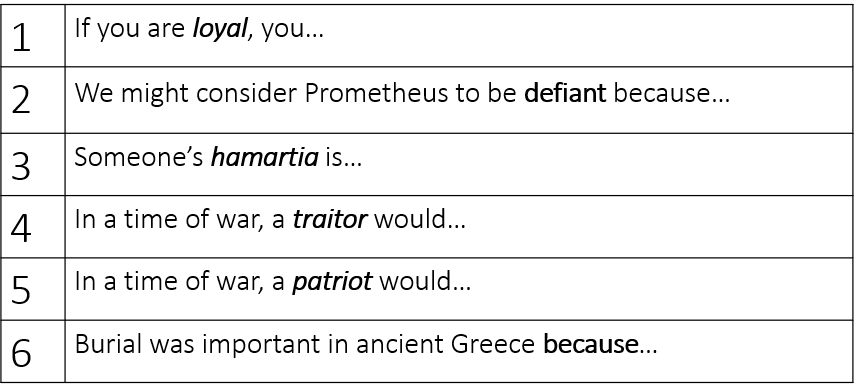 Task two. Read the extract from Antigone. Complete questions in book.Antigone speaking about her two brothers who have diedWhy not? Our own brothers' burial!Hasn't Creon graced one with all the rites,disgraced the other? Eteocles, they say,has been given full military honours,rightly so—Creon has laid him in the earth and he goes with glory down among the dead.	But the body of Polynices, who died miserably—why, a city-wide proclamation, rumour has it,forbids anyone to bury him, even mourn him.Antigone has two dead brothers Eteocles and Polynices, but only one was allowed to be buried. Which one?How might Antigone react to the news that her brother will not allowed to be buried?Antigone is upset because…Task three. Look cover write check for the spelling and definition of the wordsAutumn 2: English Relocation Lesson 2 Task one. Answer the following questions in full sentences in your book.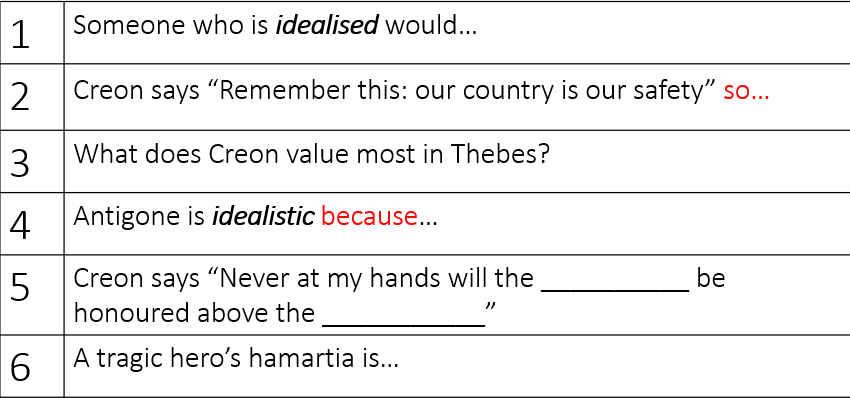 Task two. Read the extract from Antigone. Complete questions in book.After Creon finds out that someone has buried Polynices despite his orders, he is worried about traitorsExactly when did you last see the godscelebrating traitors? Inconceivable!No, from the first there were certain citizenswho could hardly stand the spirit of my regime,grumbling against me in the dark, heads together.Creon believes that the gods would never…Creon is worried that some citizens are ‘’grumbling in the dark’’. In other words,…In this extract, Creon believes that the gods __________ and he is worried that… (write a paragraph)Task three. Look cover write check for the spelling and definition of the wordsAutumn 2: English Relocation Lesson 3 Task one. Answer the following questions in full sentences in your book.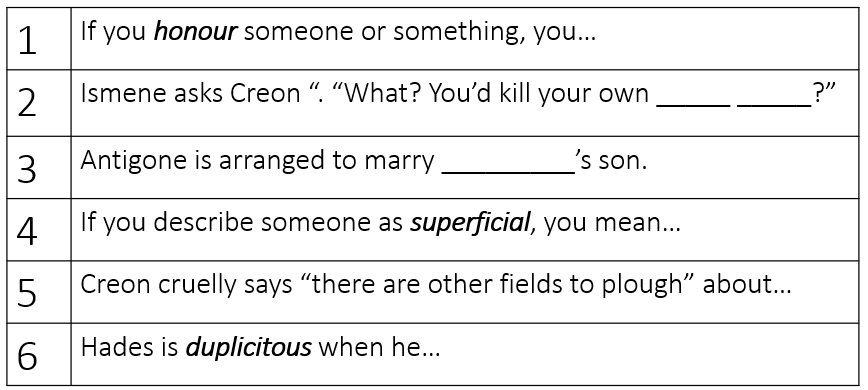 Task two. Read the extract from Antigone. Complete questions in book.Haemon (Creon’s son) to CreonNow don't, please,be quite so single-minded, self-involved,or assume the world is wrong and you are right.  It's no disgrace for a man, even a wise man, to learn many things and not to be too rigid.Haemon advises Creon that even a wise man should…What advice does Haemon give to his father? (write a paragraph)Task three. Look cover write check for the spelling and definition of the wordsDate:                                  SpellingDate:                                  SpellingDate:                                  SpellingDefinition1PatriotLoving your country2TraitorBetraying your country3DisgraceTo cause shame4HonourRespect from doing what is right5JoyousHappy6DesolateSad7DisloyalNot supporting friends/country8LoyalSupporting someone/something9Meek Gentle and quiet10Forthright Say what you think or feel1PatriotLoving your country2TraitorBetraying your country3DisgraceTo cause shame4HonourRespect from doing what is right5JoyousHappy6DesolateSad7DisloyalNot supporting friends/country8LoyalSupporting someone/something9Meek Gentle and quiet10Forthright Say what you think or feelDate:                                  SpellingDate:                                  SpellingDate:                                  SpellingDefinition1IdealisticBehave based on big ideas2PragmaticDealing with things in a practical way3SuppressNot expressing feelings4ProvokeDeliberately annoy someone5PiousVery religious6BlasphemousShowing disrespect for God7CompassionSympathy and understanding8IndifferenceNot caring9CompliantDo what they are asked to10DefiantRefusing to obey1IdealisticBehave based on big ideas2PragmaticDealing with things in a practical way3SuppressNot expressing feelings4ProvokeDeliberately annoy someone5PiousVery religious6BlasphemousShowing disrespect for God7CompassionSympathy and understanding8IndifferenceNot caring9CompliantDo what they are asked to10DefiantRefusing to obeyDate:                                  SpellingDate:                                  SpellingDate:                                  SpellingDefinition1AshamedEmbarassed2PrudentSensible and careful3ProudPleased about something you have done4RashActing without thinking5CondemnJudging6ElevateTo bring up7ContemptibleStrong dislike8NobleUnselfish and morally good9DetachedNot involved 10PassionateStrong feelings1AshamedEmbarassed2PrudentSensible and careful3ProudPleased about something you have done4RashActing without thinking5CondemnJudging6ElevateTo bring up7ContemptibleStrong dislike8NobleUnselfish and morally good9DetachedNot involved 10PassionateStrong feelings